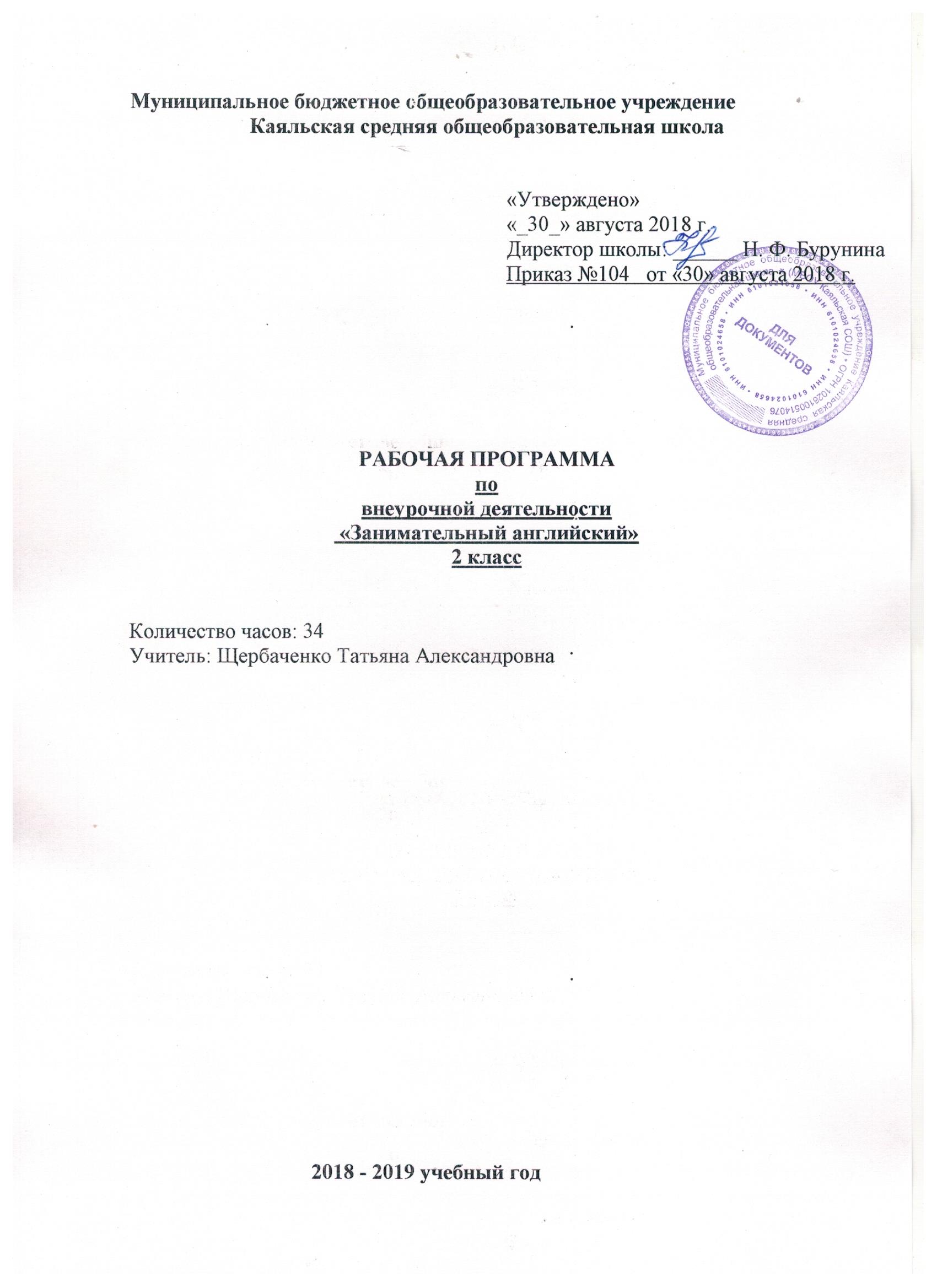        Пояснительная запискаРабочая программа курса составлена  с учетом требований федеральных государственных стандартов второго поколения и соответствует возрастным особенностям младшего школьника.Данная рабочая программа разработана на основе:1. Федерального закона от 29.12.2012 N 273 -ФЗ " Об образовании в Российской Федерации"2. Устава  Муниципального бюджетного  общеобразовательного учреждения Каяльской  средней  общеобразовательной  школы3. Образовательной программы начального общего образования Муниципального бюджетного общеобразовательного учреждения Каяльской средней общеобразовательной школы 2018-2019 уч.г.4. Положения о рабочей программе учителя5. Учебного плана МБОУ Каяльской СОШ на 2018-2019 учебный год6. Календарного графика  МБОУ Каяльской СОШ на 2018-2019 учебный год.Цели программы «Занимательный английский»: создание условий для интеллектуального развития ребенка и формирования его коммуникативных и социальных навыков через игровую и проектную деятельность посредством английского языка.Задачи:I. Познавательный аспект. 
- познакомить детей c культурой стран изучаемого языка (музыка, история, театр, литература, традиции, праздники и т.д.);- способствовать более раннему приобщению младших школьников к новому для них языковому миру и осознанию ими иностранного языка как инструмента познания мира и средства общения; - познакомить с менталитетом других народов в сравнении с родной культурой; - формировать некоторые универсальные лингвистические понятия, наблюдаемые в родном и иностранном языках;- способствовать удовлетворению личных познавательных интересов. II. Развивающий аспект. - развивать мотивацию к дальнейшему овладению английским языком и культурой; - развивать учебные умения и формировать у учащихся рациональные приемы овладения иностранным языком; - приобщить детей к новому социальному опыту за счет расширения спектра проигрываемых социальных ролей в игровых ситуациях;- формировать у детей готовность к общению на иностранном языке;- развивать технику речи, артикуляцию, интонации;- развивать двигательные способности детей через драматизацию;- познакомить с основами актерского мастерства и научить держаться на сцене. III. Воспитательный аспект. - способствовать воспитанию толерантности и уважения к другой культуре; 
- приобщать к общечеловеческим ценностям; - способствовать воспитанию личностных качеств (умение работать в сотрудничестве с другими; коммуникабельность, уважение к себе и другим, личная и взаимная ответственность); - обеспечить связь школы с семьей через вовлечение родителей в процесс подготовки постановок.- прививать навыки самостоятельной работы по дальнейшему овладению иностранным языком и культурой Основными принципами обучения на начальном этапе освоения иностранного языка являются:Принцип коммуникативной направленности (основная функция – создание условий коммуникации);Принцип коллективно – индивидуализированного взаимодействия (основная функция – максимальная реализация индивидуальных способностей ребёнка через коллективные формы обучения);Принцип доступности и посильности (учёт специфики и возможностей возраста).Программа «Занимательный английский» имеет научно-познавательную (общеинтеллектуальную) направленность и представляет собой вариант программы организации внеурочной деятельности младших школьников. Педагогическая целесообразность данной программы внеурочной деятельности обусловлена важностью создания условий для формирования у младших школьников коммуникативных и социальных навыков, которые необходимы для успешного интеллектуального развития ребенка. Программа обеспечивает развитие интеллектуальных общеучебных умений, творческих способностей у учащихся, необходимых для дальнейшей самореализации и формирования личности ребенка, позволяет ребёнку проявить себя, преодолеть языковой барьер, выявить свой творческий потенциал. Рабочая программа конкретизирует содержание предметных тем , дает примерное распределение учебных часов по темам занятий и рекомендует последовательность изучения тем и языкового материала с учетом логики учебно-воспитательного процесса, возрастных особенностей учащихся, межпредметных и внутрипредметных связей.Актуальность разработки и создания данной программы обусловлена тем, что она позволяет устранить противоречия между требованиями программы и потребностями учащихся в дополнительном языковом материале и применении полученных знаний на практике; условиями работы в классно-урочной системе преподавания иностранного языка и потребностями учащихся реализовать свой творческий потенциал.Одна из основных задач образования по стандартам второго поколения – развитие способностей ребёнка и формирование универсальных учебных действий, таких как: целеполагание, планирование, прогнозирование, контроль, коррекция, оценка, саморегуляция.С этой целью в программе предусмотрено значительное увеличение активных форм работы, направленных на вовлечение учащихся в динамичную деятельность, на обеспечение понимания ими языкового материала и развития интеллекта, приобретение практических навыков самостоятельной деятельности.МЕСТО ПРОГРАММЫ В УЧЕБНОМ ПЛАНЕКонтингент обучаемых: дети младшего школьного возраста 7-8 лет.Сроки реализации: программа рассчитана на 1 год.В соответствии с Образовательной программой школы на изучение курса «Занимательный английский» во 2 классе отводится 34 часа в год, 1 час в неделю (34 учебные недели). Отбор тематики и проблематики общения на внеурочных занятиях осуществлён с учётом материала программы обязательного изучения английского языка, ориентирован на реальные интересы и потребности современных школьников с учетом их возраста, на усиление деятельного характера обучения в целом. Программа позволяет интегрировать знания, полученные в процессе обучения английскому языку, с воспитанием личности младшего школьника и развитием его творческого потенциала.2. Планируемые предметные результаты Обучающийся научится:Называть алфавит, буквы, звуки изучаемого языка;Различать особенности интонации основных типов предложений;Называть название страны/стран изучаемого языка, их столиц;Перечислять имена наиболее известных  персонажей  детских литературныхпроизведений страны/стран изучаемого языка;воспроизводить наизусть рифмованные произведения детского фольклора (доступные посодержанию и форме);понимать на слух речь учителя, одноклассников, основное содержание облегченных текстов с опорой на зрительную наглядность;участвовать в элементарном этикетном диалоге (знакомство, поздравление, благодарность, приветствие);расспрашивать собеседника, задавая простые вопросы (кто? что? где? когда?) и отвечать на вопросы собеседника;кратко рассказывать о себе, своей семье, друге.Обучающийся получит возможность научиться:использовать приобретенные знания и коммуникативные умения в практической деятельности и повседневной жизни для:устного общения с носителями английского языка в доступных младшим школьникам пределах; развития дружелюбного отношения к представителям других стран;преодоления психологических барьеров в использовании английского языка как средства общения; ознакомления с детским  зарубежным и региональным   фольклором, доступными образцами художественной литературы на английском языке, более глубокого осознания некоторых особенностей изучаемого языка.овладению начальными представлениями о нормах иностранного языка (фонетических, лексических), умению находить и сравнивать такие языковые единицы, как звук, буква и слово.В коммуникативной сфере: I. Речевая компетенция:- говорение - вести элементарный этикетный диалог в ограниченном круге типичных ситуаций общения;- аудирование – понимать на слух речь учителя и одноклассников;II. Языковая компетенция:- адекватное произношение и различение на слух всех звуков английского языка, соблюдение правильного ударения в словах и фразах;- применение основных правил графического изображения букв и слов;- распознание и употребление в речи изученных лексических единиц.III. Социокультурная осведомленность:- знание названия страны изучаемого языка, некоторых литературных персонажей детских произведений, стихов, песен.В познавательной сфере:- умение сравнивать языковые явления родного и иностранного языков на уровне отдельных букв, слов;- умение действовать по образцу при выполнении заданий;- умение осуществлять самонаблюдение и самооценку доступных младшему школьнику пределах.В ценностно-ориентационной сфере:- представления об изучаемом иностранном языке, как средстве выражения мыслей, чувств, эмоций;- приобщение к культурным ценностям другого народа через детские сказки;- развитие чувства прекрасного;- умение следовать намеченному плану в своем учебном труде.Воспитательные результаты внеурочной деятельности:Первый уровень результатов – приобретение социальных знаний о ситуации межличностного взаимоотношения, освоение способов поведения в различных ситуациях.Второй уровень результатов – получение школьниками опыта переживания и позитивного отношения к базовым ценностям общества (человек, семья, родина, природа, мир, знания, труд, культура).Третий уровень результатов – получение школьниками опыта самостоятельного общественного действия (умение представить зрителям собственные проекты, спектакли, постановки), в том числе и в открытой общественной среде.Качества личности, которые могут быть развиты у обучающихся в результате занятий: толерантность, дружелюбное отношение к представителям других стран; познавательная, творческая, общественная активность;самостоятельность (в т.ч. в принятии решений);умение работать в сотрудничестве с другими, отвечать за свои решения; коммуникабельность; уважение к себе и другим; личная и взаимная ответственность;готовность действия в нестандартных ситуациях;Содержание курса внеурочной деятельности с указанием форм организации и видов деятельностиФормы проведения занятий:Внеурочная деятельность по английскому языку основана на индивидуальной, парной, групповой и массовой работах (выступления, спектакли). Ведущей формой организации занятий является групповая работа, а значит, проектная деятельность выходит на первый план. Во время занятий осуществляется индивидуальный и дифференцированный подход к детям. С целью достижения качественных результатов учебный процесс должен быть оснащен современными техническими средствами, средствами изобразительной наглядности, игровыми реквизитами.Во время каникул игровая деятельность может видоизменяться (поездки в театр, показ спектаклей, участие в концертах, проведение совместных с родителями праздников).Виды деятельности:игровая деятельность (в т.ч. подвижные игры);чтение, литературно-художественная деятельность;изобразительная деятельность;постановка драматических сценок, спектаклей;прослушивание песен и стихов;разучивание стихов;разучивание и исполнение песен;проектная деятельность;выполнение  упражнений на релаксацию, концентрацию внимания, развитие воображения.Эффективность и результативность данной внеурочной деятельности зависит от соблюдения следующих условий: добровольность участия и желание проявить себя, сочетание индивидуальной, групповой и коллективной деятельности;сочетание инициативы детей с направляющей ролью учителя; занимательность и новизна содержания, форм и методов работы; эстетичность всех проводимых мероприятий; четкая организация и тщательная подготовка всех запланированных мероприятий; наличие целевых установок и перспектив деятельности,  возможность участвовать в конкурсах, фестивалях и проектах различного уровня; широкое использование методов педагогического стимулирования активности обучающихся; гласность, открытость, привлечение детей с разными способностями и уровнем овладения иностранным языком; привлечение родителей и учащихся более старшего возраста к подготовке и проведению мероприятий с учащимися более младшего возраста.Содержание Раздел 1 «Весёлая фонетика». (9 часов)Раздел 2 «Весёлые буквы». (7 часов)Раздел 3. «Давайте поиграем!» (10 часов)Раздел 4. « Наша первая сказка»Теремок ( 8 часов)Результаты освоения курса внеурочной деятельностиПредметные результаты:Обучающийся будет знать:особенности основных типов предложений и их интонации в соответствии с целью высказывания; имена наиболее известных персонажей детских литературных произведений (в том числе стран изучаемого языка); наизусть рифмованные произведения детского фольклора (доступные по содержанию и форме);названия предметов, действий и явлений, связанных со сферами и ситуациями общения, характерными для детей данного возраста;произведения детского фольклора и детской литературы (доступные по содержанию и форме).Обучающийся получит возможность:наблюдать, анализировать, приводить примеры языковых явлений;применять основные нормы речевого поведения в процессе диалогического общения;составлять элементарное монологическое высказывание по образцу, аналогии;читать и выполнять различные задания  к текстам;уметь общаться на английском языке с помощью известных клише;понимать на слух короткие тексты.Метапредметные результаты:понимать на слух речь учителя, одноклассников; понимать смысл адаптированного текста (в основном фольклорного характера) и уметь прогнозировать развитие его сюжета;выделять субъект и предикат текста; уметь задавать вопросы, опираясь на смысл прочитанного текста; расспрашивать собеседника, задавая простые вопросы (кто, что, где, когда), и отвечать на вопросы собеседника, участвовать в элементарном этикетном диалоге;инсценировать изученные сказки;сочинять  оригинальный текст на основе плана;соотносить поступки героев сказок с принятыми моральными нормами  и уметь выделить нравственный аспект поведения героев;участвовать в коллективном обсуждении проблем,  интегрироваться в группу сверстников и строить продуктивное взаимодействие и сотрудничество со сверстниками и взрослыми.Личностные результаты:Первый уровень результатов – приобретение социальных знаний о ситуации межличностного взаимоотношения, освоение способов поведения в различных ситуациях.Второй уровень результатов – получение школьниками опыта переживания и позитивного отношения к базовым ценностям общества (человек, семья, родина, природа, мир, знания, труд, культура).Третий уровень результатов – получение школьниками опыта самостоятельного общественного действия (умение представить зрителям собственные проекты, спектакли, постановки), в том числе и в открытой общественной среде.Качества личности,которые могут быть развиты у обучающихся в результате занятий:толерантность, дружелюбное отношение к представителям других стран; познавательная, творческая, общественная активность;самостоятельность (в т.ч. в принятии решений);умение работать в сотрудничестве с другими, отвечать за свои решения; коммуникабельность; уважение к себе и другим; личная и взаимная ответственность;готовность действия в нестандартных ситуациях.Формы учета знаний, умений; системы контролирующих материалов (тестовых материалов) для оценки планируемых результатов освоения программы:На начальном этапе обучения закладывается интерес к иностранному языку, достижения учащихся очень подвижны и индивидуальны. Контроль на данном этапе проводится в игровой форме (конкурсы, постановки, лексические игры, решение кроссвордов и ребусов), посредством выполнения творческих заданий, их презентации и последующей рефлексии. Способами определения результативности программы являются: диагностика, проводимая в конце каждого раздела в виде естественно-педагогического наблюдения; выставки работ или презентации проекта.Форма подведения итогов:Итоговой работой  по завершению каждой темы  являются театрализованные представления, сценические постановки, открытые занятия, игры, концерты, конкурсы. После каждого года обучения педагогу стоит провести показательные мини-спектакли, используя творчество и фантазию детей. Тематическое планированиеКалендарно – тематическое планированиеРечевой материал/предметное содержание речиФонемы, близкие к фонемам родного языка (РЯ) по артикуляции и акустическим свойствам: [ m ], [ f ], [ g ], [ t ], [ d ], [ l ] и т.д.
 Фонемы, которые кажутся в силу наличия общих свойств одинаковыми с фонемами РЯ, но отличающиеся от них существенными признаками: [æ], [ e ], [ j: ], [ i ], [o:], [ Λ ], [ ə:], и др.
 Фонемы, не имеющие артикуляционных и акустических аналогов в родном языке: [ w ], [ h ], [ ŋ], [ r ], [ ai ], [ θ ] и др.Долгие и краткие гласные.Языковой материалФонетические игры: Повторюшки. Рыбы. Пчёлы. Любопытный кролик. Горы. Колокольчик. Thank you. Эхо. Научи куклу. Соедини линии. Хлопни в ладошки. Испорченный телефон. Комары и осы. Foreign speakers. Strange sounds. Слышу - не слышу. Верно - неверно и другиеФонетические сказки.Стихотворения: Are You Sleeping; Humpty Dumpty; Bar, Bar Black Sheep; Lazy Mary; Little Miss Muffet; The muffin man; Bow-wow says the dog; Pussy-cat; Little Girl и другие.Познавательный/ страноведческий /развивающий аспектАнглийские народные детские стихотворения Nursery Rhymes.Переводы С.Я. Маршака и К.И. Чуковского.Английские пословицы и приметы.Наглядность/ оборудованиеЗнаки фонетической транскрипции. Презентации к стихотворениям. Аудиосопровождение.Игрушки и реквизит для игр. Предметные и сюжетные картинки.Методические рекомендацииСпособ определения результативности - конкурс чтецов, знатоков знаков транскрипции, иллюстраторов английских стихотворений и т.п.Речевой материал/предметное содержание речиАнглийские буквы. Правильное написание букв. Строчные и прописные. Гласные и согласные. Алфавит.Праздник алфавита.Языковой материалИгры с алфавитом: Путаница. Анаграммы. Не ошибись. Кто больше. Вспомни буквы. Найди букву. Найди пару. Угадай букву. Охота на буквы. Магазин игрушек и другие. Стихотворение: The three little kittens.Познавательный/ страноведческий /развивающий аспектАнглийское народное детское стихотворение The three little kittens.Перевод С.Я. Маршака.Наглядность/ оборудованиеКарточки с буквами. Алфавит. Презентации по алфавиту. Компьютерные игры связанные с алфавитом. Аудиосопровождение. Игрушки, карточки и реквизит для игр. Предметные и сюжетные картинки. Сценарий «Праздника алфавита».Методические рекомендацииВесь цикл занятий по этой теме – освоение алфавита через игры и стихи (в дополнение к урокам основного курса) и подготовка мероприятия «Праздник алфавита».Способ определения результативности - участие в итоговом мероприятии, конкурсах знатоков английских букв, инсценировка стихотворения The three little kittens и т.п. В этом разделе дети знакомятся с драматизацией литературного произведения.Речевой материал /предметное содержание речиЛексические настольные игры. Правила игры. Оборудование для настольных игр.Игра «Будьте добры к животным!» (цвета). Игра «Мороженое-мечта» (фрукты и ягоды)Игра «Украшаем пиццу» (овощи). Игра «Кто быстрее соберёт портфель» (школьные вещи)Игра «Родословное дерево» (родственники). Игра «Английский завтрак». (продукты)Игра «Накрой на стол» (посуда). Игра «Одежда для мальчика/девочки» (одежда). Игры придумываем сами.Языковой материалA dice, start, a counter, finish, roll again, hurry up, miss a turn, come on, throw, pass, it’s my turn, who’s next (лексика ко всем последующим урокам).Purple, red, blue, orange, green, yellow, brown, grey, white, blackBanana, pear, cherry, orange, grapes, plum, strawberry, apricot, lemon, appleOnion, pea, tomato, red pepper, cucumber, lettuce, cabbage, potatoes, carrotRuler, exercise book, eraser, pencil-case, chalk, paints, text-book, brush, pen, sharpener, book, pencil, calculator, felt-tip penMother, father, brother, sister, cousin, grandmother, grandfather, uncle, aunt, great-grandmother, great-grandfather.Bacon, cereal, butter, marmalade, milk, tea, roll, orange/ grapefruit/tomato juice, toasts, coffee, mushrooms, sausage, fried eggsFork, knife, napkin, spoon, pepper, soup-plate, glass, small plate, salt, candle, flowers, for dessertTrainers, dress, jacket, scarf, cap, shirt, yeans, shoes, hat, tightsПознавательный/ страноведческий /развивающий аспектПравила игры в настольные игры. Вежливое и дружелюбное поведение в игре. Дизайн: украшение мороженого фруктами, украшение пиццы. Родословное древо. Как собирать портфель. Английский завтрак. Как сервируют стол. Культура в одежде. Разработка собственной настольной игры.Наглядность/ оборудованиеКарандаши, фломастеры, фишки, кубики, раскраски, бумага, картинки, муляжи. Нарисованные или распечатанные настольные игры.Методические рекомендацииНа всех занятиях данного раздела происходит активное пополнение словарного запаса обучающихся, отрабатывается произношение, начинается работа над чтением отдельных слов и коротких предложений. Каждое занятие – новая игра. К каждой игре подбираются стихотворения по теме игры.Способ определения результативности - участие в итоговом мероприятии: конкурс знатоков английских слов, конкурс рисунков, выполненных на занятиях по данной теме, игровые конкурсы или разработка собственной игры (в зависимости от возможностей обучающихся).На итоговое занятие приглашаются родители.Речевой материал/предметное содержание речиСказка «The wooden house» / «Теремок»Текст сказки, пьеса.Языковой материалWooden, field, nobody, answer, ask, together a hare, climb, roar, a bear, a mouse, a frog, roof, crush, scared, run away, in different directions«Сказочная» лексика: Once, one day, once upon a time, soon, at last, little by little, that’s why, first, for the last time, after a whileThere was, there were, many years ago, once there was/were, once there lived, once upon the time there livedЗнакомство с Past Simple: stood, ran, went, began, answered, asked, jumped, came, climbed, crushed, roared и др.Познавательный/ страноведческий /развивающий аспектСценарий. Составление сценария. Декорации. Костюмы. Драматизация. Последовательность работы над пьесой.Сравнение английского варианта сказки с русским.Наглядность/ оборудованиеТекст сказки. Задания к сказке. Аудиозапись. Сценарий сказки. Картинки к сказке. Реквизит для постановки. Презентация к сказке.Методические рекомендацииЧтение сказки, работа с лексикой – 2 занятия.Знакомство со сценарием и распределение ролей – 1 занятие.Работа над текстом пьесы – 2 занятия.Репетиции, оформление спектакля – 2 занятияПрезентация спектакля – 1 занятие.Способ определения результативности – участие в постановке.Сценарий подбирается заранее (его можно составить и вместе с детьми) с учётом уровня подготовленности обучающихся.Название темыКоличество часовХарактеристика видов деятельности1. «Весёлая фонетика».9Социальное творчество (социально преобразующая добровольческая деятельность)Социально преобразующая добровольческая деятельность; Игровая деятельность; Познавательная деятельность2. «Весёлые буквы».7Художественное творчество; Игровая деятельность;3. «Давайте поиграем!»10Игровая деятельностьПознавательная деятельностьПроблемно – ценностное общение4. « Наша первая сказка»Теремок8Досугово – развлекательная деятельность (досуговое общение)Всего: 34Всего: 34№ п/пТемаФорма проведения, вид деятельности,применение ТСО/ ИКТ/наглядных пособийДеятельность учителяДеятельность обучающихсяФормируемые результатыФормируемые результатыДата проведенияДата проведения№ п/пТемаФорма проведения, вид деятельности,применение ТСО/ ИКТ/наглядных пособийДеятельность учителяДеятельность обучающихсяФормируемые результатыФормируемые результатыПланируемаяФактическаяРаздел 1 «Весёлая фонетика». (9 часов)Раздел 1 «Весёлая фонетика». (9 часов)Раздел 1 «Весёлая фонетика». (9 часов)Раздел 1 «Весёлая фонетика». (9 часов)Раздел 1 «Весёлая фонетика». (9 часов)Раздел 1 «Весёлая фонетика». (9 часов)Раздел 1 «Весёлая фонетика». (9 часов)Раздел 1 «Весёлая фонетика». (9 часов)Раздел 1 «Весёлая фонетика». (9 часов)1Приветствия. Знакомство. Имена английских мальчиков и девочек.Индивидуальная и групповая работаПознавательная, игроваяНоутбук Знакомит со звуками:[h], [ou], [ai], [au], [d]; лексика (Hello! Hi! How do you do! I am…(Nick))Игра «жмурки», «мячик». Учить детей приветствовать друг другаПроводит фонетические / лексические / грамматические игры.Знакомятся с некоторыми лексическими единицами, употребляя их в речи .Знакомиться, приветствовать друг друга, используя элементарные формулы речевого этикетаРазвивается умение понимать на слух речь учителя и одноклассников;осознают свою национальную принадлежность;понимают важность изучения иностранного языка;03.0903.092Моё имя, возраст. Песенка «Как тебя зовут?»Индивидуальная и групповая работаПознавательная, игроваяНоутбук Научить владению грамматическими структурами для активного использования во всех видах речевой деятельностиПознакомить учащихся с названиями англоязычных стран. Научить строить высказывание с помощью конструкции «I am from…»Разыгрывание сценки «Знакомство», участие в играх. Разучивание песенки «Как тебя зовут?»Строить простейшее высказывание о том, откуда ты родом с использованием конструкции «I am from…». Разучивание песенки «Откуда ты?»происходит расширение кругозора и обогащение словарного запаса; знакомятся с английским фольклором;развивается умение задавать простейшие вопросы и давать на них ответы;Развиваются умения и навыки чтения.Развивается память.10.0917.0910.0917.093Названия англоязычных стран. Песенка «Откуда ты?» Научить владению грамматическими структурами для активного использования во всех видах речевой деятельностиПознакомить учащихся с названиями англоязычных стран. Научить строить высказывание с помощью конструкции «I am from…»Разыгрывание сценки «Знакомство», участие в играх. Разучивание песенки «Как тебя зовут?»Строить простейшее высказывание о том, откуда ты родом с использованием конструкции «I am from…». Разучивание песенки «Откуда ты?»происходит расширение кругозора и обогащение словарного запаса; знакомятся с английским фольклором;развивается умение задавать простейшие вопросы и давать на них ответы;Развиваются умения и навыки чтения.Развивается память.10.0917.0910.0917.094Как ты поживаешь? – У меня все отлично!Индивидуальная и групповая работа.Познавательная, игровая.Ноутбук, аудио и видео сопровождениеОбучение диалогической речи. Знакомство с речевыми конструкциями «How do you do?», «I am fine»Составление и разыгрывание диалогаУчаствуют в играх, предложенных учителем.Развивается умение понимать на слух речь учителя и одноклассников;происходит расширение кругозора и обогащение словарного запаса; Развиваются умения и навыки чтения.Развивается память.24.0924.095Ролевая игра «К нам приехал друг»Индивидуальная и групповая работа.Познавательная, игровая.Предлагает лексические и грамматические игры; контролирует правильность произношения и чтения.Расспрашивать собеседника о том, как его зовут, сколько ему лет, откуда он, как его дела.Стараются запомнить лексический материал пьесы.Развивается память, внимание, способность понимать на слух речь учителя и других ребят; происходит формирование активного и пассивного лексического запаса; 01.1001.106Формулы прощанияРазвивающее занятие. Ноутбук, Помогает ребятам выбрать правильную интонацию, при необходимости упрощает текст пьесы (основываясь на возможных затруднениях ребят). Учить детей прощаться друг с другомПомогают своим друзьям справляться с возможными затруднениями: подсказывают правильную интонацию,как правильно произносится / читается то или иное слово.формируются навыки работы в группе – сотрудничество, эмоциональная отзывчивость, умение адекватно реагировать на критику в свой адрес.08.1008.107Члены моей семьи. Стихотворение «Мама, папа, сестра, брат».Индивидуальная и групповая работа.Познавательная, игровая Введение новой лексики (стих о членах семьи, картинки). Раскраска по темеУчаствуют в изготовлении декораций к спектаклю и подборе реквизита.Репетируют пьесу – учат слова своей роли и Формирование потенциального словаря через заучивание рифмованного материала15.1015.108Имена и возраст членов моей семьиИндивидуальная и групповая работа.Познавательная, игроваяНоутбук, Учить рассказывать о семье, называть имена и возраст членов семьи (с опорой на модели) помогают другу в случае затруднений.Обращаются за помощью друг к другу и к учителю. Формирование умения строить монологическое высказывание о семье22.1022.109Мой питомец, его имя, возрастИндивидуальная и групповая работа.Познавательная, игроваяНаучить строить высказывание о своем животном (с опорой на модели) Лексика «One, two, three, four, five, six,seven,Up, down, high, low» How old are you? I am six (seven)1. Рассказать о своем домашнем животном2. Рисование любимого животногоУметь кратко высказываться о своем домашнем животном: называть имя, возраст.12.1112.11Раздел 2 «Весёлые буквы». (7 часов)Раздел 2 «Весёлые буквы». (7 часов)Раздел 2 «Весёлые буквы». (7 часов)Раздел 2 «Весёлые буквы». (7 часов)Раздел 2 «Весёлые буквы». (7 часов)Раздел 2 «Весёлые буквы». (7 часов)Раздел 2 «Весёлые буквы». (7 часов)Раздел 2 «Весёлые буквы». (7 часов)Раздел 2 «Весёлые буквы». (7 часов)10Мои игрушкиИндивидуальная и групповая работаПознакомить детей с названиями игрушекНазвать и дать характеристику любимой игрушке (цвет, размерФормирование умений рассказывать о своей любимой игрушке.Развивается умение понимать на слух речь учителя и одноклассников;19.1119.1111Персонажи детских произведенийПознавательная, игроваяХарактеристика персонажей детских произведений: good-bad, strong-weak, nice, braveЗапоминание новых прилагательных, необходимых для описания персонажей детских произведенийФормирование умения составлять высказывание о персонажах детских произведенийпонимают важность изучения иностранного языка;происходит расширение кругозора и обогащение словарного запаса; 26.1126.1112Мои занятия, хоббиИндивидуальная и групповая работаАктуализация лексических навыков по теме «Мои занятия, хобби»Научиться строить элементарные высказывания по теме «Мои занятия, хобби»Формирование умения составлять высказывание о занятиях, хоббиразвивается умение задавать простейшие вопросы и давать на них ответы; Развиваются умения и навыки чтения.Развивается память.03.1203.1213Виды спорта и спортивные игрыИндивидуальная и групповая работаПознавательная, игроваяАктуализация лексических навыков по теме «Виды спорта и спортивные игры»Научиться строить элементарное высказывание по теме «Мой любимый вид спорта»Участвуют в играх, предложенных учителем.Развивается умение понимать на слух речь учителя и одноклассников; Формирование умения составлять элементарное высказывание по теме «Мой любимый вид спорта»; происходит расширение кругозора и обогащение словарного запаса; Развиваются умения и навыки чтения.Развивается память.10.1210.1214Выходной день в цирке, в зоопаркеИндивидуальная и групповая работа.Познавательная, игровая.Знакомятся с названиями животных, живущих в цирке, в зоопаркеУчаствуют в лексических и грамматических играх, предложенных учителем. животных, живущих в цирке, в зоопаркеУмение называть животных, живущих в цирке, в зоопаркеРазвивается память, внимание, способность понимать на слух речь учителя и других ребят; происходит формирование активного и пассивного лексического запаса; 17.1217.1215Давайте поиграем!Познавательная, игровая.Закрепление пройденной лексики с помощью игрУчатся, играяФормирование языковых умений посредством игры24.1224.1216Весёлые соревнования.Групповая работа.Познавательная, игровая.Закрепление пройденной лексики с помощью игрУчатся, играяформируются навыки работы в группе – сотрудничество, эмоциональная отзывчивость, умение адекватно реагировать на критику в свой адрес.29.1229.12Раздел 3. «Давайте поиграем!» (10 часов)Раздел 3. «Давайте поиграем!» (10 часов)Раздел 3. «Давайте поиграем!» (10 часов)Раздел 3. «Давайте поиграем!» (10 часов)Раздел 3. «Давайте поиграем!» (10 часов)Раздел 3. «Давайте поиграем!» (10 часов)Раздел 3. «Давайте поиграем!» (10 часов)Раздел 3. «Давайте поиграем!» (10 часов)17Поход в магазинИндивидуальная и групповая работаПознавательная, игровая1. Введение новой лексики по теме «Продукты питания»2. Ролевая игра «В магазине»Разучивание новой лексики по теме «Продукты питания»Игра в «магазин»Формирование умения называть продукты питания.Развивается умение понимать на слух речь учителя, одноклассников; развиваются навыки аудирования;осознают свою национальную принадлежность;понимают важность изучения иностранного языка;происходит расширение кругозора и обогащение словарного запаса; 14.0118Фрукты и овощиИндивидуальная и групповая работаПознавательная, игроваяВведение лексикиНазывать овощи и фрукты, рисовать корзинку с фруктами, делать закладки «Овощ».Игра «Закрась грядку». Разучивание стихов, рифмовокРазвивается умение понимать на слух речь учителя, одноклассников; развиваются навыки аудирования; расширяется кругозор;Формирование умения называть фрукты и овощи21.0119За столомИндивидуальная и групповая работаПознавательная, игровая1. Научить владению грамматическими структурами для активного использования во всех видах речевой деятельности2. Игра «За столом»Научиться беседовать за столом, адекватно реагировать на просьбыРазвивается умение понимать на слух речь учителя, одноклассников; развиваются навыки аудирования и произносительные навыки;происходит расширение кругозора и обогащение словарного запаса. Формирование умения понимать на слух реплики, связанные с содержанием беседы за столом и адекватно реагировать на них28.0120Любимая еда англичанИндивидуальная и групповая работаПознавательная, игроваяНоутбук, позновательныйфильмЗнакомство с кулинарными предпочтениями англичанНаучиться называть любимые блюда англичанФормирование умения называть любимые блюда англичан.Развивается воображение, творческие способности, мышление, способности извлекать информацию из различных источников и интерпретировать её.04.0221Любимая еда русскихИндивидуальная и групповая работаПознавательная, игроваяНоутбук, презентацияЗнакомство с кулинарными предпочтениями русскихНаучиться называть любимые блюда русскихФормирование умения называть любимые блюда русскихВоспитывается умение работать в группе, учитывать мнение окружающих, выражать свою точку зрения, выслушивать одноклассников, не перебивая.Развиваются артистические способности. 11.0222 	Достопримечательности ЛондонаИндивидуальная и групповая работаПознавательная, игроваяПрезентация по теме Знакомство с праздниками в Англии.Сопоставление двух культур: Англии, России.Беседа об увиденном.Рисуем открытки английским детямРазвитие у детей интереса к изучению английского языка через ознакомление их с особенностями жизни их сверстников в Англии и Америке18.0223Моя одеждаНоутбук, модем, выход в интернет, мультимедийный проекторВведение новой лексики по теме «Одежда»Называть одежду. Рисунки на тему «Одежда»Формирование потенциального словаряФормируется умение работать в коллективе, умение слушать друг друга и оказывать в сотрудничестве взаимопомощь.25.0224ПогодаИндивидуальная и групповая работаПознавательная, игроваяУчить строить высказывание о том, чем можно заниматься в разную погодуРассказ о том, чем можно заниматься в разную погодуРазвитие умения строить монологическое высказываниеРазвиваются творческие способности, фантазия, воображение, мелкая моторика.04.0325Любимое время годаИндивидуальная и групповая работаПознавательная, игроваяУчить рассказывать о любимом времени года, описывать заданную картинкуСоставление рассказа о любимом времени года, описание картинок с временами годаРазвитие умения строить монологическое высказываниеРасширяется кругозор, приобретаются эстетические навыки, умение оценивать работу друг друга и адекватно реагировать на критику.11.0326Школьные принадлежностиИндивидуальная и групповая работаПознавательная, игроваяВведение лексики по теме «Школьные принадлежности»; учить строить диалогическое общение в соответствии с правилами этикета: просить одноклассника одолжить школьные принадлежностиАктуализация словаря по теме «Школьные принадлежности»Умение называть школьные принадлежности, используя изученную лексику .Развивается память, расширяется словарный запас, развиваются произносительные навыки.18.03Friends’ House / Теремок. (9 часов)Friends’ House / Теремок. (9 часов)Friends’ House / Теремок. (9 часов)Friends’ House / Теремок. (9 часов)Friends’ House / Теремок. (9 часов)Friends’ House / Теремок. (9 часов)Friends’ House / Теремок. (9 часов)Friends’ House / Теремок. (9 часов)27«Стоит в поле теремок»(чтение сказки, работа с лексикой)Индивидуальная и групповая работаПознавательная, игроваяТекст сказкиНоутбук, видеозапись мультфильма «Теремок» и аудиозапись песенки «The more we are together».Знакомит с текстом сказки «Теремок» (часть 1).Проводит фонетические / лексические / грамматические игры.Предлагает сравнить русский и английский текст сказки.Знакомятся с некоторыми лексическими единицами, употребляя их в речи во время игр: Wooden, field, nobody, answer, ask, together a hare, climb, roar, a bear, a mouse, a frog, roof, crush, scared, run away, in different directions.Развивается умение понимать на слух речь учителя и одноклассников;осознают свою национальную принадлежность;понимают важность изучения иностранного языка;01.0428«Давайте жить дружно!»(чтение сказки, работа с лексикой)Индивидуальная и групповая работаПознавательная, игроваяТекст сказкиНоутбук, видеозапись мультфильма «Теремок» и аудиозапись песенки «The more we are together».Знакомит с текстом сказки «Теремок» (часть 2).Проводит фонетические / лексические / грамматические игры.Знакомит с песенкой «The more we are together».«Сказочная» лексика: Once, one day, once upon a time, soon, at last, little by little, that’s why, first, for the last time, after a while. There was, there were, many years ago, once there was/were, once there lived, once upon the time there lived. происходит расширение кругозора и обогащение словарного запаса; знакомятся с английским фольклором;08.0429«Мой дом – моя крепость»(чтение сказки, работа с лексикой)Индивидуальная и групповая работаПознавательная, игроваяТекст сказкиНоутбук, видеозапись мультфильма «Теремок»Знакомит с текстом сказки «Теремок» (часть 3).Проводит фонетические / лексические / грамматические игры.Демонстрирует видеозапись мультфильма.Знакомит с английской пословицей «My home is my castle», выражением «Home, sweet home».Знакомство с  Past Simple: stood, ran, went, began, answered, asked, jumped, came, climbed, crushed, roared.Читают текст сказки. Сравнивают русский и английский текст сказки. Знакомятся с мультфильмами, экранизирующими сюжет сказки. Слушают песенку и поют её вместе с учителем.Знакомятся с пословицей «My home is my castle», выражением «Home, sweet home».развивается умение задавать простейшие вопросы и давать на них ответы;Развиваются умения и навыки чтения.Развивается память.15.0430Знакомство со сценарием и распределение ролей.Индивидуальная и групповая работаПознавательная, игроваяТекст сказкиНоутбук, видеозапись мультфильма «Теремок» и аудиозапись песенки «The more we are together».Знакомит с текстом пьесы, участвует в распределении ролей,проводит фонетические и лексические игры.Знакомятся с текстом пьесы (читают под руководством учителя), читают пьесу по ролям.Участвуют в играх, предложенных учителем.Развивается умение понимать на слух речь учителя и одноклассников;происходит расширение кругозора и обогащение словарного запаса; Развиваются умения и навыки чтения.Развивается память.22.0431«Кто следующий?»(работа над текстом пьесы)Индивидуальная и групповая работа.Познавательная, игровая.Текст сказки.Ноутбук, аудиозапись и текст песенки «The more we are together». Предлагает лексические и грамматические игры; контролирует правильность произношения и чтения.Участвуют в лексических и грамматических играх, предложенных учителем.Читают текст пьесы по ролям. Развивается память, внимание, способность понимать на слух речь учителя и других ребят; 29.0432«Помоги другу!»(работа над текстом пьесы)Индивидуальная и групповая работа.Познавательная, игровая.Текст сказки.Ноутбук, аудиозапись и текст песенки «The more we are together».Помогает ребятам выбрать правильную интонацию, при необходимости упрощает текст пьесы (основываясь на возможных Предлагает лексические и грамматические игры; контролирует правильность произношения и чтения.Помогают своим друзьям справляться с возможными затруднениями: подсказывают правильную интонацию,как правильно произносится / читается то или иное слово.происходит формирование активного и пассивного лексического запаса;06.0533«Два финала»(работа над текстом пьесы)Индивидуальная и групповая работа.Познавательная, игровая.Текст сказки.Ноутбук, аудиозапись и текст песенки «The more we are together».Помогает ребятам выбрать правильную интонацию, при необходимости упрощает текст пьесы (основываясь на возможных затруднениях ребят).Стараются запомнить лексический материал пьесы.формируются навыки работы в группе – сотрудничество, эмоциональная отзывчивость, умение адекватно реагировать на критику в свой адрес.13.0534«А ты кто?»(репетиции, оформление спектакля)Индивидуальная и групповая работа.Познавательная, игровая, трудоваяТекст сказки.Ноутбук, аудиозапись и текст песенки «The more we are together».Руководит изготовлением декораций и подбором реквизита для спектакля.Руководит ходом репетиции, акцентируя внимание ребят на том, какие затруднения возникают, и помогает эти затруднения разрешить.Участвуют в изготовлении декораций к спектаклю и подборе реквизита.Репетируют пьесу – учат слова своей роли и помогают другу в случае затруднений.Обращаются за помощью друг к другу и к учителю.Работают над текстом, интонацией и движениями на сцене.Происходит развитие памяти, творческих способностей; формируется умение работать в группе, оказывая взаимопомощь при необходимости; развиваются артистические способности детей; формируется активный и пассивный словарный запас. Воспитывается умение адекватно реагировать на критику учителя и одноклассников.20.05«Рассмотрено» на заседании МОучителей начальных классов« 30 » августа 2018 г.Руководитель:____Щербаченко Т.А.Протокол №  1    от  « 30 » августа 2018г.«Согласовано»             Зам. директора по УВР                    _________Я.А.Ведута